Beton MikseriBeton yapımı için gerekli malzemelerin karıştırılarak gerekli betonun elde edilmesini sağlar.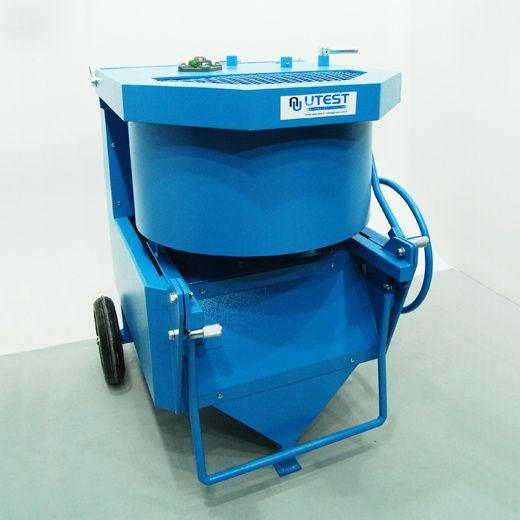  Beton MikseriKullanım TalimatıCihazın fişini prize takınız. Karıştırıcı içerine gerekli malzemeleri dökünüz. Karıştırma düğmesine basınız ve tüm bu malzemeleri gerektiği kadar karıştırınız. Karıştırma düğmesini kapatınız.  Daha sonra kullanılacak çimentoyu karıştırıcı içeresine koyunuz. Bu işlemlerden sonra suyun geri kalanını tüm karışıma ekleyiniz. Karıştırıcıyı durdurunuz. Cihazın kapatarak fişini çekiniz. Beton dökümünden sonra karıştırıcıyı ve kullanılan yardımcı tüm parçaları suyla temizleyiniz. 